进阶练习(一)一、阅读下面这首唐诗，然后回答问题。宿桐庐江寄广陵旧游①孟浩然山暝听猿愁， 沧江急夜流。风鸣两岸叶， 月照一孤舟。建德非吾土， 维扬忆旧游。还将两行泪， 遥寄海西头。①【注释】本诗是作者长安求仕不第后漫游吴越时所作。桐庐江即桐江，在今浙江省桐庐县境内，诗中的建德也指桐庐江。广陵即扬州，诗中的维扬、海西头均指扬州。（1）首联中的“急”字因“引人遐思、情意深切”历来被人赞赏，请简要分析。（3分）答：                                                                        （2）颔联写景有何特色？请简要赏析。（4分）答：                                                                        （3）结合全诗，简要概括诗歌表达的情感内涵。（3分）答：                                                                         二、情景式名篇名句默写：     1、岳阳楼真是幸运，有过杜甫“ _______________，_______________”的苍凉，也有过孟浩然“_______________，_______________”的豪情。范仲淹一句“_______________ ，_______________”更为山水添色，使岳阳楼名震天下。     2、“环境”对做学问并不会有很大的影响，古今有不少学者都是在喧闹的环境中写出伟大著作的，陶潜说：“ _______________，_______________ 。”答案：（1） “急”既写出江水不舍昼夜，急速东流的情状，（1分）又使人感觉江水似乎无法控制，在急于寻找自己的归宿，（1分）而自己空度岁月，无所归依，心情也急切不安（1分）。（2）①视觉和听觉相融合：残月孤舟，这是诗人眼中所见；风打树叶声，这是诗人耳中所闻。②借景抒情：借秋日夜晚桐庐江上萧索、零落的景象，表达诗人失落飘零、迷惘悲苦、孤寂无依心绪。（4分，每点2分）（3）独客异乡的悲苦、孤寂；对扬州老朋友的深切怀念；仕途失意、前路迷茫的抑郁苦闷。（3分，每点1分）二1、吴楚东南坼 乾坤日夜浮 气蒸云梦泽 波撼岳阳城 先天下之忧而忧 后天下之乐而乐   2、问君何能尔 心远地自偏进阶练习(二)一、阅读下面这首词,完成第6~7题。(8分)好事近①陆　游　　湓口放船归,薄暮散花洲宿。两岸白衴红蓼,映一蓑新绿。　　有沽酒处便为家,菱芡四时足。明日又乘风去,任江南江北。注:①本词写于作者54岁时东归江行途中。6赏析上片“映一蓑新绿”中“蓑”“映”二字的巧妙之处。(4分)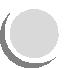 答：                                                                        解析:南宋陆游,大家非常熟悉,考核点在于“炼字”。“炼字”的关键在于把握这个字所引领的画面和情感,紧扣内容和写法作答。参考答案:“蓑”字勾连“新绿”,“新绿”如蓑,引人联想,近观长短参差,远望绵延润泽,形象生动。“映”字体物甚细,将绿草与前句之白衴、红蓼相映衬,构成一幅深浅对比、冷暖交融的色彩丰富的美景,足以怡悦人心。7简析下片中作者抒发的思想感情。(4分)答：                                                                        解析:本题考查“作者的思想感情”,主要是把握作者当时所处的社会大环境和内心小环境,搞清了两个环境,再套上相应的答题模板即可。参考答案:下片紧扣江行特点,抒发了自己只需以酒为伴、生活上别无奢求,乘风顺流、随意飘荡、处处为家的旷达自适的情怀。二、情景式名篇名句默写：     白居易《琵琶行》描写琵琶声“别有幽愁暗恨生，此时无声胜有声。_______________，_______________。”苏轼《前赤壁赋》形容洞箫声“其声呜呜然，如怨如慕，如泣如诉，_______________ ，_______________。”这都是通过音乐引起想像，运用一系列比喻描写听者的感受。二、银瓶乍破水浆迸 铁骑突出刀枪鸣 余音袅袅 不绝如缕(二)(2011·江苏高考)阅读下面这首唐诗,完成第8~10题。(10分)春日忆李白杜　甫白也诗无敌,飘然思不群。清新庾开府,俊逸鲍参军。渭北春天树,江东日暮云。何时一樽酒,重与细论文。注:庾开府、鲍参军:指庾信、鲍照,均为南北朝时著名诗人。渭北、江东:分别指当时杜甫所在的长安一带与李白所在的长江下游南岸地区。论文:此处指论诗。8这首诗的开头四句从哪三个方面对李白的诗作出了什么样的高度评价?(3分)解析:题干明确了四句诗歌、三个方面、评价。前两点较为容易。难度在颔联的用典,由于注释告知了两位诗人的名字,而他们的作品风格前面已有,即清新、俊逸,所以答案不难概括。参考答案:①诗坛地位,无人能比;②诗的思想情趣,洒脱不凡。③诗歌风格,清新、俊逸。9“渭北春天树,江东日暮云”一联表达了什么样的思想感情?用了何种表现手法?(4分)解析:第一问对诗句的理解、思想感情的概括,难度不大。第二问要求分析表达技巧,仔细审读,最明显的手法就是“借景抒情、寓情于景”。回答“想象”“虚实结合”也应该算是较为合理的答案。参考答案:表达了双方翘首遥望的思念之情:作者思念友人李白,想象李白也在思念自己。用了借景抒情、寓情于景的表现手法。10说说这首诗的构思脉络。(3分)解析:本诗的思路清晰,前两小题已经有了暗示:赞美、思念、想见。表述时用上“先写……后写……最后写……”,答案的表述层次更清晰。参考答案:立足于诗,怀念李白:从赞美李白的诗歌开始,转为对李白的思念,最后以渴望相见、切磋诗艺作结。进阶练习(三)一、诗歌鉴赏：(一)征人怨        柳中庸岁岁金河复玉关，朝朝马策与刀环。三春白雪归青冢，万里黄河绕黑山。（1）	为什么说这是一首边塞诗？结合诗句具体说明。 　 答：                                                                            （2）诗题为“征人怨”，通篇虽无“怨”字，但句句有“怨情”，请作简要赏析。 答：                                                                            (二) 军城早秋                                          严武昨夜秋风入汉关，朔云边月满西山。更催飞将追骄虏，莫遣沙场匹马还。【注】 严武（726-765）：字季鹰，华阴（今属陕西）人。曾任成都尹、剑南节度使，广德二年（764）秋率兵西征，击败吐蕃军队七万多人。诗的前两句描绘了什么样的景象？有什么寓意？答：                                                                            （2）诗的后两句表现了作者什么样的情怀？请简要分析。答：                                                                            二、情景式名篇名句默写：       1、《离骚》一文中以博大的胸怀，对广大劳动人民寄予深深同情的语句是：“______________            ，__________                 ”。       2、《永遇乐·京口北固亭怀古》中写古代英雄叱咤风云、驰骋疆场的名句是“______________________，______________________”。       3、孔子曾对“学”与“思”二者的关系作过辩证论述，他说：“______________________，______________________”一(一) 征人怨答案（1）诗句中有金河、玉关、青冢、黄河、黑山等边塞地名，写了征人的戍边生活。 
（2）①怨年年岁岁频繁调动，怨时时刻刻练兵备战，③怨气候酷寒，④怨景色单调。 （意对即可）(二)军城早秋： （1）夜晚、秋风、汉关、寒云、冷月、西山，诗的前两句描绘的是一幅初秋边关阴沉浓重的夜景。寓意边境局势的紧张。 分析诗歌“意境”， 答题步骤： 第一步，描绘诗中展现的图景画面。第二步，概括景物所营造的氛围特点。第三步，分析作者的思想感情和营造氛围的作用意义。意境（氛围）特点术语有：孤寂冷清、恬静优美、雄浑壮阔、萧瑟凄凉，恬静谧，  雄奇优美 生机勃勃，富丽堂皇 ，肃杀荒寒 瑰丽雄壮， 虚幻飘渺 凄寒萧条 繁华热闹等。（2）诗的后两句表现了作者作为镇守边关的将领，斗志昂扬的豪迈情怀。第三句写部署奋力出击，显示昂扬的斗志；第四句写全歼敌军的决心，显示必胜的信心。分析“思想感情” 答题步骤：第一步，调动积累，读品诗（词），理解内容，分析情感。第二步，有机整合，准确表述。二、情景式名篇名句默写：长太息以掩涕兮  哀民生之多艰    金戈铁马   气吞万里如虎学而不思则罔  思而不学则殆进阶练习(四)（一）阅读下面这首唐诗，回答问题：凉州词          王之涣黄河远上白云间，一片孤城万仞山。羌笛何须怨杨柳，春风不度玉门关。问题：1.一、二句为我们描绘了一幅什么样的画面？试分析.答：                                                                            2.“春风不度玉门关”一句运用了什么样的修辞手法，表达了什么样的思想感情？答：                                                                            （二）阅读下面这首唐诗，回答问题：塞上听吹笛   高适.雪尽胡天牧马还，月明羌笛戍楼间。借问梅花何处落，风吹一夜满关山。问题：1.这首诗描写了一幅怎样的边塞景象？答：                                                                            2.“风吹一夜满关山”指的是什么？此句表达了一种怎样的情感？答：                                                                            二、情景式名篇名句默写：      1、《茅屋为秋风所破歌》中诗人由自身贫寒推己及人地想到他人的困苦，表现杜甫博大胸襟的著名诗句是：“______________________________，_____________________________，__________________________。”      2、李白《梦游天姥吟留别》中表现诗人蔑视权贵的诗句是：“_____________________________，_____________________       _！”      3、杜甫《蜀相》中高度概括、评价诸葛亮一生伟大功业的句子是：“_________________________，__________              。”   一(一)凉州词   1、汹涌澎湃波浪滔滔的黄河竟象一条丝带迤逦飞上云端，山川的雄阔苍凉，突出了边地的广漠壮阔之景。2.“春风不度玉门关”一句运用了什么样的修辞手法，表达了什么样的思想感情？答：用了比喻的手法。写皇帝的恩泽不能到达玉门关以西。末句正写边地苦寒，含蓄着无限的乡思离情。此诗虽极写戌边者不得还乡的怨情，但写得悲壮苍凉，没有衰飒颓唐的情调，表现出盛唐诗人广阔的心胸。（答到这个层次就行了。）即使写悲切的怨情，也是悲中有壮，悲凉而慷慨。“何须怨”三字不仅见其艺术手法的委婉蕴藉，也可看到当时边防将士在乡愁难禁时，也意识到卫国戌边责任的重大，方能如此自我宽解。也许正因为《凉州词》情调悲而不失其壮，所以能成为“唐音”的典型代表。（这样想也行。）这首诗，描写了壮阔苍凉的边塞景物，抒发了守卫边疆的将士们凄怨而又悲壮的情感。诗的首句写自下而上对黄河的远眺，次句写边塞环境的险恶，两句合在一起，用大笔写意的手法，渲染刻画了边塞风光的雄奇苍凉和边防战士们生活环境的艰苦恶劣。后两句笔锋一转，引入羌笛之声。折杨柳送别本是唐人风习，羌笛吹奏的《折杨柳》曲词更能引起思乡的离愁。可如今在这玉门关外，春风不度，想要折一枝杨柳聊寄别情也不可能，这怎能不让人更感悲伤。全诗表现了盛唐诗人悲凉慷慨的精神风貌。（二）塞上听吹笛问题：1.这首诗描写了一幅怎样的边塞景象？2.“风吹一夜满关山”指的是什么？此句表达了一种怎样的情感？答一、诗歌一开始是两句实景描写：塞外西北，冰雪消融，是牧马的时节了。傍晚战士赶着马群归来，天空布满明月的清辉……开篇就造成一种边塞诗中不多见的和平宁谧的气氛，这与“雪净”、“牧马”等字大有关系。那大地解冻的春的信息，牧马晚归的情景还意味着，这就是胡马北还，边境战火平息，于是“雪净”也有了几分象征战争危险消失的意味。这个开端为全诗定下了 一个开朗壮阔的基调。答二、风吹一夜满天山是“梅花落”歌声（音乐），将“梅花落”拆开，又构成一种虚景，似乎风吹的不是笛声而是落梅的花瓣，它们四处飘散，一夜之中洒满关山。这虚景又恰与雪净月明的实景搭配和谐，虚实交错，构成美妙阔远的意境，这境界是任何高明的画师也难以画出的。战士由听曲而想到故乡的梅花， 而想到梅花之落，句中也就含有思乡的意味 。二、情景式名篇名句默写：安得广厦千万间  大庇天下寒土俱欢颜  风雨不动安如山安能摧眉折腰事权贵  使我不得开心颜三顾频烦天下计  两朝开济老臣心